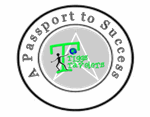       Kindergarten Kiddos Newsletter   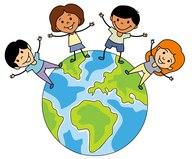               February 6 - February 10                         Kindergarten Kiddos Newsletter                 February 6 - February 10                         Kindergarten Kiddos Newsletter                 February 6 - February 10                         Kindergarten Kiddos Newsletter                 February 6 - February 10                   Week 21Upcoming EventsCan you believe we have been in kindergarten for almost 100 days? We will be having a celebration on Tuesday, February 14th. On this day, we will celebrate Valentine’s Day and our 100th day of school. Our class will need items to make this day successful. I will let you know soon what items are needed.We will also be passing out Valentine’s Day cards. If you wish for your child to participate, he/she may brings cards for everyone in the class. There are 21 students. Your child only needs to fill out the FROM part of the card. No need to fill out the To part.Please feel free to message me on DOJO if you have any questions. Daily Reading expectationsPlace your initials on the Apple Core Bookmark for every 15 minutes of reading. Do not forget to write the titles on the back. When the bookmark is complete, be sure to sign it. If you have any questions, please contact your child’s teacher. Most kindergarten students can not read the words in a book yet. This is why we encourage students to read the pictures. Reading the pictures is one of three foundational skills before students can read to self.  Your child can look at the pictures and explain characters, setting, events, and make predictions.Thank you,Kindergarten TeachersWeek 21Upcoming EventsCan you believe we have been in kindergarten for almost 100 days? We will be having a celebration on Tuesday, February 14th. On this day, we will celebrate Valentine’s Day and our 100th day of school. Our class will need items to make this day successful. I will let you know soon what items are needed.We will also be passing out Valentine’s Day cards. If you wish for your child to participate, he/she may brings cards for everyone in the class. There are 21 students. Your child only needs to fill out the FROM part of the card. No need to fill out the To part.Please feel free to message me on DOJO if you have any questions. Daily Reading expectationsPlace your initials on the Apple Core Bookmark for every 15 minutes of reading. Do not forget to write the titles on the back. When the bookmark is complete, be sure to sign it. If you have any questions, please contact your child’s teacher. Most kindergarten students can not read the words in a book yet. This is why we encourage students to read the pictures. Reading the pictures is one of three foundational skills before students can read to self.  Your child can look at the pictures and explain characters, setting, events, and make predictions.Thank you,Kindergarten TeachersWeek 21Upcoming EventsCan you believe we have been in kindergarten for almost 100 days? We will be having a celebration on Tuesday, February 14th. On this day, we will celebrate Valentine’s Day and our 100th day of school. Our class will need items to make this day successful. I will let you know soon what items are needed.We will also be passing out Valentine’s Day cards. If you wish for your child to participate, he/she may brings cards for everyone in the class. There are 21 students. Your child only needs to fill out the FROM part of the card. No need to fill out the To part.Please feel free to message me on DOJO if you have any questions. Daily Reading expectationsPlace your initials on the Apple Core Bookmark for every 15 minutes of reading. Do not forget to write the titles on the back. When the bookmark is complete, be sure to sign it. If you have any questions, please contact your child’s teacher. Most kindergarten students can not read the words in a book yet. This is why we encourage students to read the pictures. Reading the pictures is one of three foundational skills before students can read to self.  Your child can look at the pictures and explain characters, setting, events, and make predictions.Thank you,Kindergarten TeachersSight WordsthatbutWeek 21Upcoming EventsCan you believe we have been in kindergarten for almost 100 days? We will be having a celebration on Tuesday, February 14th. On this day, we will celebrate Valentine’s Day and our 100th day of school. Our class will need items to make this day successful. I will let you know soon what items are needed.We will also be passing out Valentine’s Day cards. If you wish for your child to participate, he/she may brings cards for everyone in the class. There are 21 students. Your child only needs to fill out the FROM part of the card. No need to fill out the To part.Please feel free to message me on DOJO if you have any questions. Daily Reading expectationsPlace your initials on the Apple Core Bookmark for every 15 minutes of reading. Do not forget to write the titles on the back. When the bookmark is complete, be sure to sign it. If you have any questions, please contact your child’s teacher. Most kindergarten students can not read the words in a book yet. This is why we encourage students to read the pictures. Reading the pictures is one of three foundational skills before students can read to self.  Your child can look at the pictures and explain characters, setting, events, and make predictions.Thank you,Kindergarten TeachersWeek 21Upcoming EventsCan you believe we have been in kindergarten for almost 100 days? We will be having a celebration on Tuesday, February 14th. On this day, we will celebrate Valentine’s Day and our 100th day of school. Our class will need items to make this day successful. I will let you know soon what items are needed.We will also be passing out Valentine’s Day cards. If you wish for your child to participate, he/she may brings cards for everyone in the class. There are 21 students. Your child only needs to fill out the FROM part of the card. No need to fill out the To part.Please feel free to message me on DOJO if you have any questions. Daily Reading expectationsPlace your initials on the Apple Core Bookmark for every 15 minutes of reading. Do not forget to write the titles on the back. When the bookmark is complete, be sure to sign it. If you have any questions, please contact your child’s teacher. Most kindergarten students can not read the words in a book yet. This is why we encourage students to read the pictures. Reading the pictures is one of three foundational skills before students can read to self.  Your child can look at the pictures and explain characters, setting, events, and make predictions.Thank you,Kindergarten TeachersWeek 21Upcoming EventsCan you believe we have been in kindergarten for almost 100 days? We will be having a celebration on Tuesday, February 14th. On this day, we will celebrate Valentine’s Day and our 100th day of school. Our class will need items to make this day successful. I will let you know soon what items are needed.We will also be passing out Valentine’s Day cards. If you wish for your child to participate, he/she may brings cards for everyone in the class. There are 21 students. Your child only needs to fill out the FROM part of the card. No need to fill out the To part.Please feel free to message me on DOJO if you have any questions. Daily Reading expectationsPlace your initials on the Apple Core Bookmark for every 15 minutes of reading. Do not forget to write the titles on the back. When the bookmark is complete, be sure to sign it. If you have any questions, please contact your child’s teacher. Most kindergarten students can not read the words in a book yet. This is why we encourage students to read the pictures. Reading the pictures is one of three foundational skills before students can read to self.  Your child can look at the pictures and explain characters, setting, events, and make predictions.Thank you,Kindergarten TeachersCharacter Trait of the week:EmpathyWeek 21Upcoming EventsCan you believe we have been in kindergarten for almost 100 days? We will be having a celebration on Tuesday, February 14th. On this day, we will celebrate Valentine’s Day and our 100th day of school. Our class will need items to make this day successful. I will let you know soon what items are needed.We will also be passing out Valentine’s Day cards. If you wish for your child to participate, he/she may brings cards for everyone in the class. There are 21 students. Your child only needs to fill out the FROM part of the card. No need to fill out the To part.Please feel free to message me on DOJO if you have any questions. Daily Reading expectationsPlace your initials on the Apple Core Bookmark for every 15 minutes of reading. Do not forget to write the titles on the back. When the bookmark is complete, be sure to sign it. If you have any questions, please contact your child’s teacher. Most kindergarten students can not read the words in a book yet. This is why we encourage students to read the pictures. Reading the pictures is one of three foundational skills before students can read to self.  Your child can look at the pictures and explain characters, setting, events, and make predictions.Thank you,Kindergarten TeachersWeek 21Upcoming EventsCan you believe we have been in kindergarten for almost 100 days? We will be having a celebration on Tuesday, February 14th. On this day, we will celebrate Valentine’s Day and our 100th day of school. Our class will need items to make this day successful. I will let you know soon what items are needed.We will also be passing out Valentine’s Day cards. If you wish for your child to participate, he/she may brings cards for everyone in the class. There are 21 students. Your child only needs to fill out the FROM part of the card. No need to fill out the To part.Please feel free to message me on DOJO if you have any questions. Daily Reading expectationsPlace your initials on the Apple Core Bookmark for every 15 minutes of reading. Do not forget to write the titles on the back. When the bookmark is complete, be sure to sign it. If you have any questions, please contact your child’s teacher. Most kindergarten students can not read the words in a book yet. This is why we encourage students to read the pictures. Reading the pictures is one of three foundational skills before students can read to self.  Your child can look at the pictures and explain characters, setting, events, and make predictions.Thank you,Kindergarten TeachersWeek 21Upcoming EventsCan you believe we have been in kindergarten for almost 100 days? We will be having a celebration on Tuesday, February 14th. On this day, we will celebrate Valentine’s Day and our 100th day of school. Our class will need items to make this day successful. I will let you know soon what items are needed.We will also be passing out Valentine’s Day cards. If you wish for your child to participate, he/she may brings cards for everyone in the class. There are 21 students. Your child only needs to fill out the FROM part of the card. No need to fill out the To part.Please feel free to message me on DOJO if you have any questions. Daily Reading expectationsPlace your initials on the Apple Core Bookmark for every 15 minutes of reading. Do not forget to write the titles on the back. When the bookmark is complete, be sure to sign it. If you have any questions, please contact your child’s teacher. Most kindergarten students can not read the words in a book yet. This is why we encourage students to read the pictures. Reading the pictures is one of three foundational skills before students can read to self.  Your child can look at the pictures and explain characters, setting, events, and make predictions.Thank you,Kindergarten TeachersImportant News;Our class is in need of hand sanitizer, paper towels and wet wipes.Reading StandardsWriting StandardsMath StandardsMath StandardsWe will demonstrate understanding of spoken words, syllables, and sounds (phonemes). We will also be able to make predictions and retell a familiar part of a  story. We can also make connections with characters and explain our favorite part of a story.We will use a combination of drawing, dictating, and writing to compose how pictures and words tell a story. We will be able to keep track of what we have counted.We can explain if a set has more, fewer, or the same amount. We can count and show two parts of a whole number.We will be able to keep track of what we have counted.We can explain if a set has more, fewer, or the same amount. We can count and show two parts of a whole number.Name:Kindergarten homework for the week of  February 6 - February 10Reading/WritingMathMon.Think of five words with the /gl/ blend. Say the words to a family member.Write each word and circle the /gl/. A family member can help you.Challenge: Write 10 words with the /gl/ blend.Practice counting to 100.Challenge: Practice counting by twos. Parents, you can print a hundreds chart and have your child color in all the numbers he/she will say when counting by twos.http://www.mathwire.com/numbersense/blankhundredchart.pdfTues.Write the sight word that 10 times.Write the sight word but 10 times.Parents, please make sure your child used all lowercase letters.Challenge: Write one sentence for each word. Circle the sight word within your sentences.Count out 100 small items. Find 100 small items in your house. You can choose anything that will fit in a small baggie. Here are some ideas: paper clips, toothpicks, pennies, beans, cereal pieces, pretzel sticks, uncooked macaroni, or stickers. Use the scoot and count strategy so you can easily keep track of your small items. Put the items in a bag and hold on to them. You will bring them to school next week sometime. YOU DO NOT NEED TO BRING THEM YET.Wed.Think of five words with the /sl/ blend. Say the words to a family member.Write each word and circle the /sl/. A family member can help you.Challenge: Write 10 words with the /sl/ sound.Draw a picture for each sentence. Be sure to draw the correct amount.5 bears are in the den.9 apples are in the tree.I ate 7 pieces of pizza.Thurs.Think, Draw, and WriteThink about something you would like to write about. Draw a picture of your idea. Have a grown up help you write your idea.Draw a picture for each sentence. Be sure to draw the correct amount.12 marbles are in my toy box.I went to the zoo and saw 15 snakes.Challenge: My mom and dad gave me $11.00.